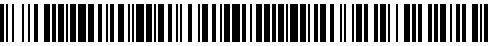 72918/A/2023-HMSO Čj.: UZSVM/A/42740/2023-HMSOČeská republika – Úřad pro zastupování státu ve věcech majetkovýchse sídlem Rašínovo nábřeží 390/42, 128 00 Praha 2 – Nové Město,za kterou právně jedná Mgr. Ivana Kubíčková, ředitelka odboru Hospodaření s majetkem státu Územního pracoviště v hlavním městě Prazena základě Příkazu generálního ředitele č. 6/2019, v platném zněníIČO: 69797111(dále jen „prodávající“)aVarianta - fyzická osoba……..........… (akademický titul, jméno, příjmení, vědecká hodnost), datum narození: ………, adresa: .............(dále jen „kupující“)Varianta - fyzická osoba - podnikatel…..........….... (akademický titul, jméno, příjmení, vědecká hodnost), datum narození: ……..., adresa: ............, podnikající pod  ….................…… (přesný název v souladu s veřejným rejstříkem nebo dle živnostenského oprávnění),místo podnikání: …….....,IČO: ………, DIČ: ………,bankovní spojení: ………(dále jen „kupující“)Varianta - právnická osoba……........................… (přesný název v souladu s  veřejným rejstříkem právnických osob),se sídlem ……...........................…,kterou zastupuje …… (uvést akademický titul, jméno, příjmení, vědeckou hodnost, funkci), nebo zastoupená na základě plné moci,IČO: ………, DIČ: ………,zapsána ve veřejném rejstříku právnických osob vedeném ….....................................……,bankovní spojení: …….................…(dále jen „kupující“)Varianta - územní samosprávný celek…….........................… (přesné znění názvu územně samosprávného celku),se sídlem ……............................…,kterou zastupuje ……… (uvést akademický titul, jméno, příjmení, vědeckou hodnost, funkci), nebo zastoupená na základě plné moci,IČO: ………, DIČ: ………,bankovní spojení: …..............…...…(dále jen „kupující“)uzavírají podle § 2079 a násl. zákona č. 89/2012 Sb., občanský zákoník, ve znění pozdějších předpisů (dále jen „zákon č. 89/2012 Sb.“), a podle zákona č. 219/2000 Sb., o majetku České republiky a jejím vystupování v právních vztazích, ve znění pozdějších předpisů (dále jen „zákon č. 219/2000 Sb.“), tutoKUPNÍ SMLOUVUč. .................(dále jen „smlouva“)Čl. I.Česká republika je vlastníkem níže uvedené movité věcí.        Jedná se o soubor 26 ks závěsných obrazů, 59 ks drobných obrazů 25 ks           adjustovaných kreseb a čtyř map se skicami. Autorem všech níže uvedených obrazů         je malíř Rudolf Němeček, který se narodil 24. 3. 1921.Česká republika je vlastníkem převáděného majetku na základě Usnesení Obvodního soudu pro Prahu 4, č. j. 34 D 2176/2018-127 ze dne 2. 11. 2020, v právní moci                    dne 9. 11. 2020.Úřad je podle § 1634 zákona č. 89/2012, občanský zákoník, ve znění pozdějších předpisů, na základě Usnesení Obvodního soudu pro Prahu 4, č. j. 34 D 2176/2018-127 ze dne 2. 11. 2020, v právní moci dne 9. 11, 2020., příslušný hospodařit s převáděným majetkem, a to ve smyslu § 11 odst. 2 zákona č. 219/2000 Sb.Tato kupní smlouva je uzavírána na základě výsledků aukce uskutečněné prostřednictvím Elektronického aukčního systému prodávajícího.Čl. II.Prodávající touto smlouvou úplatně převádí kupujícímu vlastnické právo k převáděnému majetku a kupující toto právo za cenu uvedenou v čl. II. odst. 2. této smlouvy přijímá.Kupní cena byla stanovena ve výši …...…..… (slovy ……........……..........…)Převáděný majetek je prodáván, jak stojí a leží, ve smyslu ustanovení § 1918 zákona č. 89/2012 Sb.Kupující se zavazuje převáděný majetek převzít do 10 dnů po podpisu této kupní smlouvy na adrese Rašínovo nábřeží 340/42, Praha 2.Nepřevezme-li si kupující převáděný majetek v době uvedené v odst. 4, náleží prodávajícímu úplata za uskladnění převáděného majetku i ve výši 10 % z kupní ceny.Za každý, byť i započatý, měsíc skladování převáděného majetku se kupující zavazuje zaplatit prodávajícímu smluvní pokutu ve výši 0,5 % z kupní ceny převáděného majetku.Za každý, byť i započatý, měsíc skladování převáděného majetku se kupující zavazuje zaplatit prodávajícímu smluvní pokutu ve výši 10 % z kupní ceny převáděného majetku, nejméně však 60,00 Kč. Tím není dotčeno ustanovení odst. 5.Čl. III.Kupní cena byla uhrazena na bankovní účet prodávajícího ……… v. s. ……… dne ………(Varianta)Kupní cena byla kupujícím uhrazena v hotovosti v příslušné pokladně ÚZSVM dne ………Čl. IV.Kupující prohlašuje, že nemá vůči prodávajícímu dluh, jehož plnění je vynutitelné na základě vykonatelného exekučního titulu podle § 40 zákona č. 120/2001 Sb., o soudních exekutorech a exekuční činnosti (exekuční řád), ve znění pozdějších předpisů.Kupující prohlašuje, že není osobou, na niž se vztahuje § 18 zákona č. 219/2000 Sb. Čl. V.Kupující bere na vědomí, že prodávající od této smlouvy odstoupí, ukáže-li se prohlášení kupujícího, že není osobou, na níž se vztahuje § 18 zákona č. 219/2000 Sb., jako nepravdivé.Prodávající má právo od této smlouvy odstoupit, ukážou-li se prohlášení kupujícího, uvedená v Čl. IV. odst. 1 této smlouvy, jako nepravdivá anebo nastanou-li takové skutečnosti.Prodávající má právo od této smlouvy odstoupit, pokud kupující nepřevezme převáděný majetek ve lhůtě stanovené ve čl. II odst. 3. této smlouvy.Odstoupením se závazky z této smlouvy od počátku ruší. Smluvní strany jsou povinny si vrátit vzájemná plnění poskytnutá dle této smlouvy.Pokud dojde k odstoupení od této kupní smlouvy ze strany prodávajícího, vznikne prodávajícímu právo na náhradu veškerých nákladů, které mu v souvislosti s prodejem převáděného majetku vznikly. Odstoupení od této smlouvy se nedotýká povinnosti kupujícího zaplatit peněžitá plnění, na jejichž úhradu vznikl prodávajícímu nárok od data účinnosti smlouvy do data účinnosti odstoupení.Čl. VI.Smlouva je uzavřena a nabývá platnosti a účinnosti okamžikem podpisu poslední smluvní stranou.Tato smlouva nepodléhá uveřejnění v registru smluv v souladu s ustanovením § 3 odst. 2 písm. i) zákona č. 340/2015 Sb., o zvláštních podmínkách účinnosti některých smluv, uveřejňování těchto smluv a o registru smluv (zákon o registru smluv), ve znění pozdějších předpisů.O převzetí převáděného majetku bude sepsán předávací protokol.Vlastnické právo k převáděnému majetku přechází na kupujícího okamžikem převzetí převáděného majetku.Smluvní strany berou na vědomí, že jsou svými projevy vázány od okamžiku podpisu této smlouvy.Smluvní strany se dohodly, že není-li v této smlouvě stanoveno jinak, řídí se práva                 a povinnosti smluvních stran zákonem č. 89/2012 Sb. a zákonem č. 219/2000 Sb.Smluvní strany se dohodly, že jakékoli změny a doplňky této smlouvy jsou možné pouze písemnou formou, v podobě oboustranně uzavřených, vzestupně číslovaných dodatků smlouvy.Poplatkové a daňové povinnosti spojené s touto smlouvou nese kupující.Tato smlouva je vyhotovena ve dvou stejnopisech. Každá ze smluvních stran obdrží po jednom vyhotovení. Varianta - pouze u smluv uzavřených s ÚSCSmluvní strany výslovně souhlasí s tím, aby tato smlouva ve svém úplném znění byla zveřejněna v rámci informací zpřístupňovaných veřejnosti prostřednictvím dálkového přístupu. Smluvní strany prohlašují, že skutečnosti uvedené v této smlouvě nepovažují za obchodní tajemství ve smyslu ustanovení § 504 zákona č. 89/2012 Sb., a udělují svolení k jejich užití a zveřejnění bez stanovení jakýchkoli dalších podmínek.(Odstavec se označí číslem 10. a následující odstavec se přečísluje na 11.)Smluvní strany prohlašují, že tuto smlouvu uzavřely svobodně a vážně, nikoliv z přinucení nebo omylu. Na důkaz toho připojují své vlastnoruční podpisy. V Praze dne …………………V Praze dne …………………V Praze dne …………………Česká republika - Úřad pro zastupování státu ve věcech majetkových…………………………….…………………………………………….…………………………………………….…………Mgr. Ivana Kubíčková, ředitelka odboru Hospodaření s majetkem státuMgr. Ivana Kubíčková, ředitelka odboru Hospodaření s majetkem státuakademický titul, jméno, příjmení, vědecká hodnost, funkce opravňující k jednání nebo jednající na základě plné moci, název